ГЛАВА БЕРЕЗОВСКОГО РАЙОНА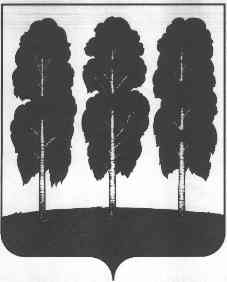 ХАНТЫ-МАНСИЙСКОГО АВТОНОМНОГО ОКРУГА – ЮГРЫПОСТАНОВЛЕНИЕ от  26.11.2019                                                   	     № 60пгт. БерезовоО внесении изменения в постановление главы Березовского района от 20.11.2019 № 57 «О награждении»  	В соответствии с протоколом заседания комиссии по наградам при главе Березовского района от 19 ноября 2019 года № 19:	1. Подпункт 1.2 пункта 1 постановления главы Березовского района от 20.11.2019 № 57 «О награждении»  изложить в следующей редакции: «Акционерному обществу «Югорская энергетическая компания децентрализованной зоны» за бесперебойное обеспечение электрической энергией удаленных поселков Березовского района и в связи с Днем энергетика.».2. Опубликовать настоящее постановление в газете «Жизнь Югры» и разместить на официальном веб-сайте органов местного самоуправления Березовского района.3. Настоящее постановление вступает в силу после его подписания. И.о. главы района                                                                                             С.Н.Титов